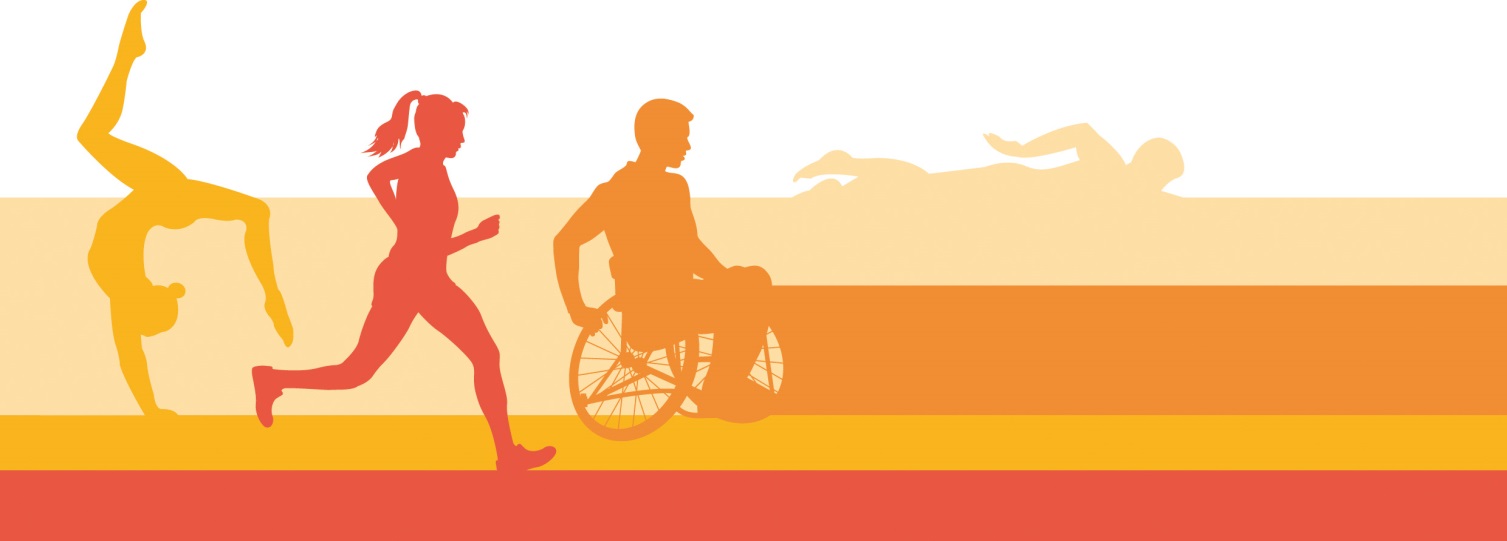 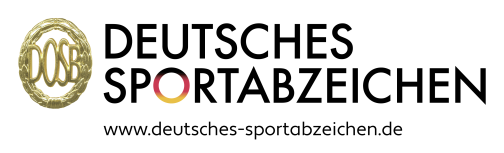 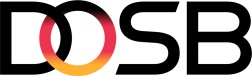 Nachweis der Schwimmfertigkeit 2018Name	Vorname	GeburtsdatumStraße	PLZ OrtAblegen einer Schwimmdisziplin aus den Disziplingruppen Ausdauer oder Schnelligkeit im Zuge der Sportab-zeichen-Prüfung (hierbei genügt der entsprechende Eintrag in die Prüfkarte) bzw. durch folgende Möglichkeiten:Zutreffendes bitte ankreuzen:	Als Nachweis der Schwimmfertigkeit gilt auch, wenn eine Strecke aus der Disziplingruppe Ausdauer vollständig durchschwommen wird, die erreichte Zeit aber nicht der Mindestanforderung für die Leistungsstufe Bronze entsprichtStrecke:       	Zeit:        (Min.)       (Sek.)	25 m in der geforderten Zeit in der Gruppe Schnelligkeit:	Zeit:        (Min.)       (Sek.)	<12 Jahre: 50 m Schwimmen ohne Zeitlimit (am Stück und ohne Unterbrechung) oderVorlage des „Deutschen Jugendschwimmabzeichens“ ab Bronze	≥12 Jahre: 200 m Schwimmen in maximal 11 Min. (am Stück und ohne Unterbrechung) oderVorlage des „Deutschen Jugendschwimmabzeichens“ in Gold, des „Deutschen Schwimmabzeichens“ bzw. des „Deutschen Rettungsschwimmabzeichens“ bei Abnahme durch DLRG, DSV, Wasserwacht, DRK, ASB sowie des „Deutschen Triathlon-Abzeichens“, des „Deutschen Fünfkampfabzeichens“ und des „Leistungsabzeichens Flossenschwimmen“	15 Min. Dauerschwimmen (im offenen Gewässer möglich), wobei eine offensichtliche Fortbewegung im Wasser ersichtlich sein muss	100 m Kleiderschwimmen in höchstens 4 Min. mit anschließendem Entkleiden im Wasser gemäß Ausführungsbestimmungen der DLRG bzw. Wasserwacht im DRK für diese ÜbungDer Nachweis kann rückwirkend (vom laufenden Jahr) fünf Jahre (bei Erwachsenen) durch Vorlage einer Urkunde oder Prüfkarte anerkannt werden; bei Kindern und Jugendlichen genügt ein einmaliger Nachweis.Beim Training und bei Prüfungen ist immer darauf zu achten, dass eine im Rettungswesen ausgebildete Person anwesend ist!Datum der Prüfung:       	Prüfer-Nr./Ident-Nr.:       	(wenn vorhanden)_______________________________	______________________________________________Stempel	Unterschrift Prüfer/in